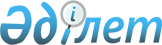 "Табиғи сипаттағы төтенше жағдайды жариялау туралы" Сырдария ауданы әкімінің 2018 жылғы 15 ақпандағы №1 шешімінің күші жойылды деп тану туралыҚызылорда облысы Сырдария ауданы әкімінің 2018 жылғы 12 наурыздағы № 2 шешімі. Қызылорда облысының Әділет департаментінде 2018 жылғы 13 наурызда № 6199 болып тіркелді
      "Құқықтық актілер туралы" Қазақстан Республикасының 2016 жылғы 6 сәуірдегі Заңына сәйкес Сырдария ауданының әкімі ШЕШІМ ҚАБЫЛДАДЫ:
      1. "Табиғи сипаттағы төтенше жағдайды жариялау туралы" Сырдария ауданы әкімінің 2018 жылғы 15 ақпандағы № 1 шешімінің (нормативтік құқықтық актілерді мемлекеттік тіркеу Тізілімінде №6169 болып тіркелген, 2018 жылы 20 ақпанында Қазақстан Республикасы Нормативтік құқықтық актілерінің эталондық бақылау банкінде жарияланған) күші жойылды деп танылсын. 
      2. Осы шешім алғашқы ресми жарияланған күнінен бастап қолданысқа енгізіледі.
					© 2012. Қазақстан Республикасы Әділет министрлігінің «Қазақстан Республикасының Заңнама және құқықтық ақпарат институты» ШЖҚ РМК
				
      Аудан әкімі 

Ғ. Қазантаев
